                                      雲 林 縣 稅 務 局        申請日期：    年    月    日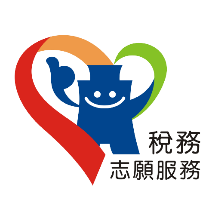 志願服務人員申請表志願服務人員申請表志願服務人員申請表志願服務人員申請表志願服務人員申請表志願服務人員申請表志願服務人員申請表志願服務人員申請表姓名：性別：性別：身分證統一編號：身分證統一編號：身分證統一編號：身分證統一編號：身分證統一編號：出生日期：      年     月     日出生日期：      年     月     日出生日期：      年     月     日住宅電話：住宅電話：住宅電話：住宅電話：住宅電話：出生日期：      年     月     日出生日期：      年     月     日出生日期：      年     月     日行動電話：行動電話：行動電話：行動電話：行動電話：住址：住址：住址：住址：住址：住址：住址：住址：教育程度：教育程度：教育程度：婚姻別：□已婚    □未婚婚姻別：□已婚    □未婚婚姻別：□已婚    □未婚婚姻別：□已婚    □未婚婚姻別：□已婚    □未婚服務單位（經歷）：服務單位（經歷）：服務單位（經歷）：服務單位（經歷）：服務單位（經歷）：服務單位（經歷）：服務單位（經歷）：服務單位（經歷）：興趣：興趣：興趣：專長：專長：專長：專長：專長：是否領有志願服務紀錄冊：□是，編號：          字                  號                         □否是否領有志願服務紀錄冊：□是，編號：          字                  號                         □否是否領有志願服務紀錄冊：□是，編號：          字                  號                         □否是否領有志願服務紀錄冊：□是，編號：          字                  號                         □否是否領有志願服務紀錄冊：□是，編號：          字                  號                         □否是否領有志願服務紀錄冊：□是，編號：          字                  號                         □否是否領有志願服務紀錄冊：□是，編號：          字                  號                         □否是否領有志願服務紀錄冊：□是，編號：          字                  號                         □否是否在其他單位擔任志工：□是，單位：                         □否是否在其他單位擔任志工：□是，單位：                         □否是否在其他單位擔任志工：□是，單位：                         □否是否在其他單位擔任志工：□是，單位：                         □否是否在其他單位擔任志工：□是，單位：                         □否是否在其他單位擔任志工：□是，單位：                         □否是否在其他單位擔任志工：□是，單位：                         □否是否在其他單位擔任志工：□是，單位：                         □否緊急聯絡人：               關係：          電話：緊急聯絡人：               關係：          電話：緊急聯絡人：               關係：          電話：緊急聯絡人：               關係：          電話：緊急聯絡人：               關係：          電話：緊急聯絡人：               關係：          電話：緊急聯絡人：               關係：          電話：緊急聯絡人：               關係：          電話：能提供服務的時間（請勾選）：能提供服務的時間（請勾選）：星期一星期一星期二星期三星期四星期五上午（9：00-12：00）上午（9：00-12：00）下午（2：00-5：00）下午（2：00-5：00）